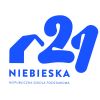 KARTA ZAPISU DZIECKA DO NIEPUBLICZNEJ SZKOŁY PODSTAWOWEJ „NIEBIESKA 21” W KROŚNIEW ROKU SZKOLNYM 2021/2022Proszę wypełniać drukowanymi literamiInne istotne dane o zdrowiu dziecka_______________________________________________________________________________________________________________________________________________________________________________________________________________________________________________________________________________________________________________________________________________________________________________________Oświadczenia rodzica dokonującego zapisu dziecka do szkoły:    Oświadczam, że podane dane są zgodne z aktualnym stanem faktycznym.    Wyrażam zgodę na przetwarzanie danych osobowych zawartych powyżej dla potrzeb związanych z przyjęciem kandydata do szkoły zgodnie z Ustawą o ochronie danych osobowych z dnia 10 maja 2018 r. oraz z Rozporządzeniem Parlamentu Europejskiego i Rady UE 2016/679 o ochronie danych osobowych z dnia 27 kwietnia 2016r.Przyjmuję do wiadomości, że niezgłoszenie się dziecka w terminie tygodnia od rozpoczęcia roku szkolnego i nieusprawiedliwienie ww. terminie przyczyny nieobecności spowoduje skreślenie z listy przyjętych do szkoły dzieci na dany rok szkolny.Zobowiązuję się do pokrycia ew. szkód materialnych, wyrządzonych przez moje dziecko; przyjmuję do wiadomości, że nie wolno dziecku wnosić do szkoły niebezpiecznych przedmiotów.Szkoła nie ponosi odpowiedzialności za drogie przedmioty, np. komórki, zegarki, pieniądze przyniesione przez dziecko do szkoły.                ___________________	________________________                               data                                                                                                 czytelny podpis rodzica dzieckaImiona i nazwisko ucznia zgodnie   z metryka urodzenianazwisko_________________________________________________________________________________pierwsze imię____________________  ________          drugie imię___________________________________data urodzenia ____________    _______    _____         miejsce urodzenia______________________________pesel____________________________________         obywatelstwo_________________________________imię i nazwisko matki_______________________________________________________________________imię i nazwisko ojca________________________________________________________________________KontaktMatka–komórka e-mail______________________________Ojciec-komórkae-mail ____________________________________Adresymiejsce zamieszkania dziecka: kod pocztowy __________________ miejscowość _________________________                                                       ulica ______________________________________________________________miejsce zameldowania dziecka: kod pocztowy _________________ miejscowość _________________________  jeśli inne niż zamieszkania       ulica _____________________________________________________________Adresymiejsce zamieszkania matki: kod pocztowy ___________________ miejscowość _________________________                                                    ulica _______________________________________________________________miejsce zamieszkania ojca: kod pocztowy ____________________ miejscowość __________________________  jeśli inne niż zamieszkania matki   ulica __________________________________________________________Informacje dodatkoweOświadczam, że moje dziecko – proszę zaznaczyć odpowiednią kratkęBędzie uczestniczyć w lekcjach religii                                        Nie będzie uczestniczyć w lekcjach religii  Będzie korzystać ze świetlicy szkolnej                                      Nie będzie korzystać ze świetlicy szkolnej                 przed  lekcjami od godz.________________                  po lekcjach do godz.____________Będzie korzystać z posiłków w szkole                                       Nie będzie korzystać z posiłków w szkole(obiady w formie cateringu, płatne wg stawki dostawcy)	Zapewniamy także możliwość korzystania ze śniadań i podwieczorków.Informacje dodatkoweWyrażam zgodę                                                                           Nie wyrażam zgodyNa publikacje zdjęć dziecka na stronie internetowej i na szkolnym facebook promujących szkołę.